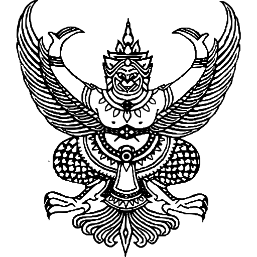 ที่ ศธ. 04087.014/พิเศษ                                                     โรงเรียนธัญญสิทธิศิลป์ (สพป.ปท.2)							              ตำบลรังสิต  อำเภอธัญบุรี					           	              จังหวัดปทุมธานี  12110                                                                  4  กรกฎาคม   25๖5เรื่อง    นักเรียนขาดเรียนเรียน    ผู้ปกครองเด็กหญิง/เด็กชาย………………………………………………….		ด้วยเด็กหญิง/เด็กชาย....................................................................นักเรียนชั้นประถมศึกษาปีที่ ....../........ เลขประจำตัว....................... นักเรียนในความปกครองของท่านไม่มาโรงเรียนเกิน.................วันติดต่อกัน  ตั้งแต่วันที่........เดือน......................... พ.ศ...............ถึงวันที่...........เดือน......................พ.ศ.........    จึงใคร่ขอความกรุณาท่านได้ติดต่อครูประจำชั้น นาย/นาง/นางสาว................................................... โทรศัพท์..........................ในวัน-เวลาราชการโดยด่วน หากท่านไม่ติดต่อทางโรงเรียน ภายในวันที่..............เดือน..........................พ.ศ................. นักเรียนในความปกครองของท่านจะไม่มีสิทธิ์สอบและไม่จบหลักสูตรการศึกษาโรงเรียนจำเป็นต้องดำเนินการตาม ระเบียบของโรงเรียนต่อไป  	จึงขอเรียนมาเพื่อทราบ ขอแสดงความนับถือ                                                                (นายวัฒนา บุญจนะ)					    ผู้อำนวยการโรงเรียนธัญญสิทธิศิลป์โรงเรียนธัญญสิทธิศิลป์โทร.0-2577-1176โทรสาร 0-2577-3793